Grupa „Smerfy”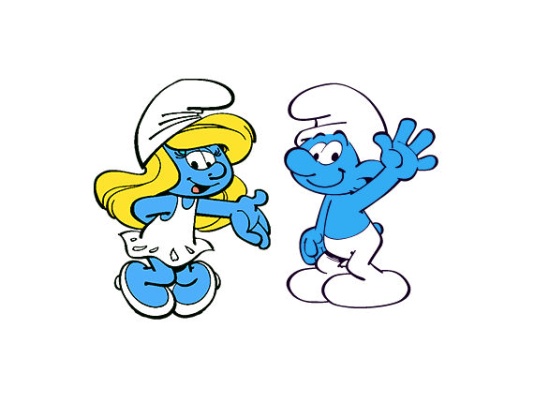 Luty IV tydzieńTEMAT TYGODNIA:„Wielka wyprawa”
WYBRANE ZADANIA DYDAKTYCZNO-WYCHOWAWCZE:poznanie nowej wartości „oszczędność”,zachęcanie do oszczędzania poprzez ukazanie korzyści płynących z tego działania,poznanie różnych środków transportu – lądowych, powietrznych i wodnych,kształtowanie umiejętności wypowiadania się całym zdaniem,zachęcanie do cierpliwego oczekiwania na swoją kolej podczas różnych aktywności,poszerzanie wiedzy na temat różnych pojazdów lądowych,rozwijanie koncentracji uwagi,doskonalenie umiejętności matematycznych,budowanie pewności siebie,poznanie roli tempa w piosenkach,kształtowanie poczucia rytmu,wdrażanie do uważnego obserwowania otoczenia,poznanie budowy dinozaura.